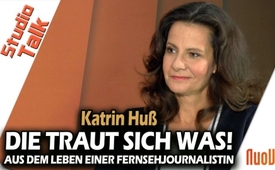 Die traut sich was! - Katrin Huß im NuoViso Talk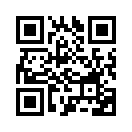 Seit 1992 in der Medienwelt zu Hause, gehörte sie zu den Publikumslieblingen im MDR-Fernsehen. Katrin Huß bewegte tausende Menschen, als sie auf dem Höhepunkt ihrer Fernsehkarriere einfach ausstieg, denn Ehrlichkeit, Respekt und Wertschätzung fehlten ihr in der "Sende-Anstalt". Sie zog die Konsequenzen. Im NuoViso Talk erzählt Katrin Huß Geschichten aus ihrem Leben und macht ihren Zuschauern Mut, sich in ihrem Leben mehr zuzutrauen.Seit 1992 in der Medienwelt zu Hause, gehörte sie zu den Publikumslieblingen im MDR-Fernsehen. An der Universität Leipzig studierte sie Journalistik und Sport. Mehr als zwanzig Jahre lang arbeitete sie bei Funk und Fernsehen, unter anderem für das Nachmittagsmagazin "Hier ab vier", später "MDR um 4". Sie interviewte rund 2000 Gäste aus allen Lebensbereichen, bereiste als Reporterin die Welt, berichtete über ihren ersten Marathon in New York, über ihre Besteigung des Kilimandscharo in Afrika und über ihr Himalaya-Abenteuer, den Weg zum Mount Everest in Nepal. 

Katrin Huß bewegte tausende Menschen, als sie auf dem Höhepunkt ihrer Fernsehkarriere einfach ausstieg, denn Ehrlichkeit, Respekt und Wertschätzung fehlten ihr in der "Sende-Anstalt". Sie zog die Konsequenzen. 

Im NuoViso Talk erzählt Katrin Huß Geschichten aus ihrem Leben und macht ihren Zuschauern Mut, sich in ihrem Leben mehr zuzutrauen.von NuovisoQuellen:https://nuoviso.tv/home/talk/die-traut-sich-was-katrin-huss-im-nuoviso-talk/
https://www.youtube.com/watch?v=cyqa28hOSJsDas könnte Sie auch interessieren:#NuoViso - NuoViso.TV - www.kla.tv/nuovisoKla.TV – Die anderen Nachrichten ... frei – unabhängig – unzensiert ...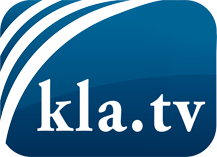 was die Medien nicht verschweigen sollten ...wenig Gehörtes vom Volk, für das Volk ...tägliche News ab 19:45 Uhr auf www.kla.tvDranbleiben lohnt sich!Kostenloses Abonnement mit wöchentlichen News per E-Mail erhalten Sie unter: www.kla.tv/aboSicherheitshinweis:Gegenstimmen werden leider immer weiter zensiert und unterdrückt. Solange wir nicht gemäß den Interessen und Ideologien der Systempresse berichten, müssen wir jederzeit damit rechnen, dass Vorwände gesucht werden, um Kla.TV zu sperren oder zu schaden.Vernetzen Sie sich darum heute noch internetunabhängig!
Klicken Sie hier: www.kla.tv/vernetzungLizenz:    Creative Commons-Lizenz mit Namensnennung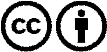 Verbreitung und Wiederaufbereitung ist mit Namensnennung erwünscht! Das Material darf jedoch nicht aus dem Kontext gerissen präsentiert werden. Mit öffentlichen Geldern (GEZ, Serafe, GIS, ...) finanzierte Institutionen ist die Verwendung ohne Rückfrage untersagt. Verstöße können strafrechtlich verfolgt werden.